MAJ 14/03/2024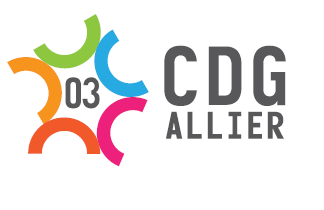 LES DIFFERENTS TYPES DE CONTRATS DE DROIT PUBLIC DE LA FONCTION PUBLIQUE TERRITORIALEI/ Les emplois non permanentsAccroissement temporaire et saisonnier d’activitéNécessité de prendre une délibération de l’assemblée délibérante au préalable pour créer l’emploi (s’il n’existe pas déjà) Ces 2 contrats ci-dessous ne sont pas soumis à la déclaration de la vacance d’emploiContrat de projet II/ Les emplois permanentsNécessité de prendre une délibération de l’assemblée délibérante au préalable pour créer l’emploi (s’il n’existe pas déjà) Ces 6 contrats sont soumis à la déclaration de la vacance d’emploi au moins 6 semaines avant la nominationArticleMotifDurée Délibération création de l’emploiDéclaration de vacance de l’emploiContrat à transmettre à la préfectureL332-23 1°Accroissement temporaire d’activité 12 mois maximum sur une période de 18 mois OUINONNONL332-23 2°Accroissement saisonnier d’activité 6 mois maximum sur une période de 12 mois OUINONNONArticleMotifDurée Délibération création de l’emploiDéclaration de vacance de l’emploiContrat à transmettre à la préfectureL332-24 à 26Réalisation d’un projet ou d’une opération identifiée Durée du projet 1 an minimum - 6 ans maximum  OUIOUIOUIArticleMotifDuréeDélibération création de l’emploiDéclaration de vacance de l’emploiContrat à transmettre à la préfectureL332-8 1°Absence de cadre d’emplois de fonctionnaires 3 ans renouvelables dans la limite de 6 ansRenouvellement en CDI au bout des 6 ansDroit nomination stagiaire si l’agent est inscrit sur une liste d’aptitude (suite à la réussite d’un concours)OUIOUIOUIL332-8 2°Lorsque la nature des fonctions ou les besoins du service le justifient et en l’absence de recrutement d’un fonctionnaire - toutes catégories ATTENTION : ce contrat n’est possible qu’après constat du caractère infructueux du recrutement d’un fonctionnaire sur cet emploi3 ans renouvelables dans la limite de 6 ansRenouvellement en CDI au bout des 6 ansDroit nomination stagiaire si l’agent est inscrit sur une liste d’aptitude (suite à la réussite d’un concours)OUIOUIOUIL332-8 3°Tous les emplois de communes <1.000 habitants et de groupements de communes < 15.000 habitants 3 ans renouvelables dans la limite de 6 ansRenouvellement en CDI au bout des 6 ansDroit nomination stagiaire si l’agent est inscrit sur une liste d’aptitude (suite à la réussite d’un concours)OUIOUIOUIL332-8 4° Tous les emplois de communes nouvelles issues de la fusion de communes de <1.000 habitants pendant une période de 3 ans suivant leur création 3 ans renouvelables dans la limite de 6 ansRenouvellement en CDI au bout des 6 ansDroit nomination stagiaire si l’agent est inscrit sur une liste d’aptitude (suite à la réussite d’un concours)OUIOUIOUIL332-8 5°Emploi à temps non complet <17h30 pour communes + 1.000 habitants et de groupements de communes  et + 15.000 habitants  3 ans renouvelables dans la limite de 6 ansRenouvellement en CDI au bout des 6 ansDroit nomination stagiaire si l’agent est inscrit sur une liste d’aptitude (suite à la réussite d’un concours)OUIOUIOUIL332-8 6°Emplois des communes <2.000 habitants et des groupements de communes <10.000 habitants dont la création et la suppression relève de la décision d’une autre autorité qui s'impose à la collectivité ou à l'établissement en matière de création, de changement de périmètre ou de suppression d'un service public (ex : atsem)3 ans renouvelables dans la limite de 6 ansRenouvellement en CDI au bout des 6 ansDroit nomination stagiaire si l’agent est inscrit sur une liste d’aptitude (suite à la réussite d’un concours)OUIOUIOUIL 332-8 7°Emploi de secrétaire général de mairie dans les communes de moins de 2 000 habitants(quelque soit le temps de travail)A partir du 1er janvier 2028, agent de catégorie B (rédacteur à minima)3 ans renouvelables dans la limite de 6 ansRenouvellement en CDI au bout des 6 ansDroit nomination stagiaire si l’agent est inscrit sur une liste d’aptitude (suite à la réussite d’un concours)OUIOUIOUIL332-13Remplacement d’un fonctionnaire ou contractuel de droit public indisponible Absence de l’agent remplacé (possibilité de tuilage) Contrat remplacement d’un agent indisponible : contrat pouvant être utilisé pour remplacer un agent en congé annuel, congé maladie, congé maternité, congé parental, détachement de courte durée, disponibilité de courte durée, congé de solidarité familiale, en stage préalable à la titularisation, en temps partiel ou tout autre congé octroyés aux agents contractuel en application du décret n°88-145 susviséNONNONOUIL332-14Vacance temporaire d’un emploi dans l’attente de recruter un fonctionnaire1 an renouvelable dans la limite de 2 ans lorsque le recrutement d’un fonctionnaire n’a pas pu aboutirDroit nomination stagiaire si l’agent est inscrit sur une liste d’aptitude (suite à la réussite d’un concours)OUIOUIOUI